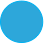 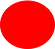 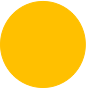 Semaine de la Laïcité 2022« LA LIBERTE » au travers d’activités permettant d’exercer des choix pourVIVRE ENSEMBLE... être LIBRE ENSEMBLEFiche d’intention à renvoyer par courriel à usep.nord@wanadoo.fravant le 21 novembre 2022Organisation interne à l’école :                    oui          nonOrganisation entre plusieurs écoles.           oui          nonSi oui : quelle(s) école(s) : …………………………………………………………….Association USEP de l’école : ………………………………………………………………..Ville : ………………………………………………………Personne à contacter : ……………………………..Association USEP de l’école : ………………………………………………………………..Ville : ………………………………………………………Adresse électronique : 
…………………………………………………………………Association USEP de l’école : ………………………………………………………………..Ville : ………………………………………………………Téléphone : ……………………………………………..